Policz, których piłek jest więcej, obrysuj je po śladzie.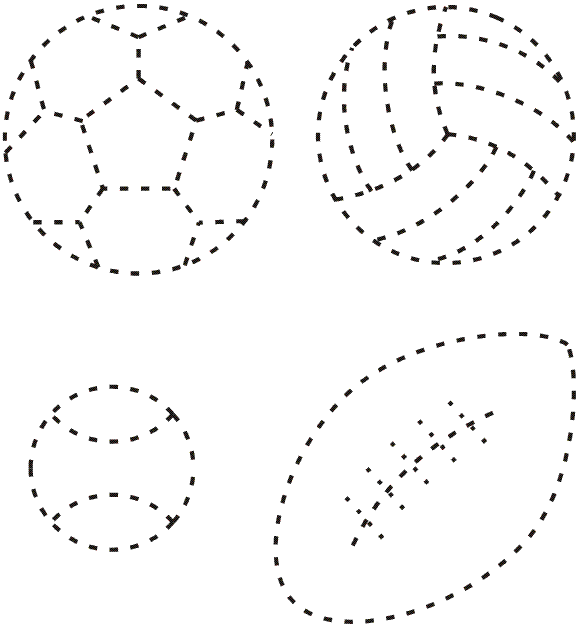 